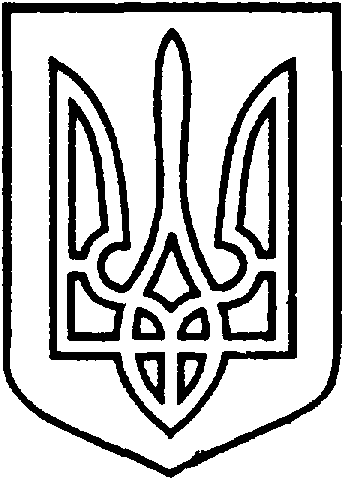 УКРАЇНАВІЙСЬКОВО-ЦИВІЛЬНА  АДМІНІСТРАЦІЯМІСТА  СЄВЄРОДОНЕЦЬК  ЛУГАНСЬКОЇ  ОБЛАСТІРОЗПОРЯДЖЕННЯКЕРІВНИКА ВІЙСЬКОВО-ЦИВІЛЬНОЇ  АДМІНІСТРАЦІЇЛуганська обл., м. Сєвєродонецьк,бульвар Дружби Народів, 32«10 » вересня 2020  року                                                                       № 378 Про  затвердження графіку особистогоприйому  громадян  керівництвомвійськово-цивільної адміністрації  у вересні 2020 р.	Керуючись Законом України «Про військово-цивільні адміністрації», ст.19, 20, 22, 24 Закону України «Про звернення громадян», на виконання п.1 Указу Президента України «Про першочергові заходи щодо забезпечення реалізації та гарантування конституційного права на звернення до органів державної влади та  органів місцевого самоврядування», ЗОБОВ’ЯЗУЮ:1. Затвердити графік особистого прийому громадян керівництвом військово-цивільної адміністрації міста Сєвєродонецьк Луганської області у вересні 2020 р. (Додаток)2. Управлінню кадрової роботи та з питань зв’язків з громадськістю забезпечити оприлюднення графіку особистого прийому на офіційному веб-сайті військово-цивільної адміністрації міста Сєвєродонецьк Луганської області.3. Розпорядження керівника військово-цивільної адміністрації № 88 від    27.08.2020 р. вважати таким, що втратило чинність.4. Дане розпорядження підлягає оприлюдненню.5. Контроль за виконанням цього розпорядження залишаю за собою.Керівник військово-цивільної адміністрації              		           Олександр СТРЮК Додаток до розпорядження керівникаВійськово – цивільної адміністраціїміста Сєвєродонецьк Луганської області								від «10» вересня 2020 р. № 378ГРАФІКособистого прийому громадян керівництвом військово-цивільної адміністрації міста Сєвєродонецьк Луганської області у вересні 2020 рокуКерівник військово-цивільної адміністрації                   		 Олександр СТРЮК №№з/пПрийом громадян ведутьДні прийомуЧаси прийому1.СТРЮК Олександр Сергійович – керівник військово-цивільної адміністрації понеділок, четвер15-00 – 17-002.КУЗЬМІНОВ Олег Юрійович –  заступник керівника військово-цивільної адміністраціїсереда 14-00 – 16-003.СТЕПАНЕНКО Ірина Вікторівна -заступник керівника військово-цивільної адміністраціїсереда  10-00 – 12-004.ОЛЬШАНСЬКИЙ Олександр Вікторович – заступник керівника військово-цивільної адміністраціївівторок14-00 – 16-00